Podchynok ViktorExperience:Position applied for: ElectricianDate of birth: 01.11.1966 (age: 51)Citizenship: UkraineResidence permit in Ukraine: NoCountry of residence: UkraineCity of residence: OdessaPermanent address: Odessa, Rekordnaya st.42Contact Tel. No: +38 (048) 714-68-08 / +38 (050) 392-39-59E-Mail: podchinok@gmail.comU.S. visa: NoE.U. visa: NoUkrainian biometric international passport: Not specifiedDate available from: 15.07.2014English knowledge: ModerateMinimum salary: 2000 $ per monthPositionFrom / ToVessel nameVessel typeDWTMEBHPFlagShipownerCrewingElectrician31.07.2013-17.02.2014CHALSIDry Cargo4994G 70(SKL)2x1400CambodiaDexterlines LTDConcord crewing companyElectrician30.03.2011-28.07.2011MILADry Cargo2894Skoda2x1200CambodiaExcelsior Shipping Trading S.A.Concord crewing companyElectrician28.09.2010-21.01.2011TAIROVODry Cargo3964G 70 (SKL)2x1400Ukraineltd LEONConcord crewing company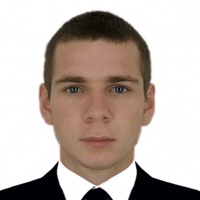 